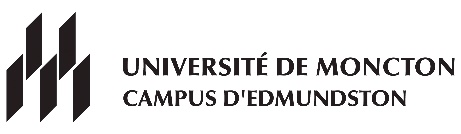 BS majeure ou spéc. biologieAutomne 2021- Inscrire CHIM1113 (choisir 1 LAB CHIM) ou CHIM1114* (NRC 3067).* Nous recommandons aux étudiantes et étudiants n’ayant pas suivi chimie 52411 ou qui ont obtenu une note inférieure à 80 % de choisir le cours de CHIM1114 au lieu de CHIM1113.  - Inscrire PHYS1173 (choisir 1 LAB PHYS).Consulter le répertoire à l’adresse suivante : http://socrate.umoncton.caLundiLundiMardiMardiMercrediMercrediJeudiVendrediFSCI1003NRC 3056FSCI1003NRC 3056PHYS1173PHYS1173FSCI1003NRC 3056FSCI1003NRC 3056PHYS1173PHYS11738h30FSCI1003NRC 3056FSCI1003NRC 3056PHYS1173PHYS1173FSCI1003NRC 3056FSCI1003NRC 3056PHYS1173PHYS1173FSCI1003NRC 3056FSCI1003NRC 3056PHYS1173PHYS1173PHYS1173PHYS1173BIOL1123NRC 3061BIOL1123NRC 3061MATH1073NRC 3076MATH1073NRC 3076BIOL1123NRC 3061BIOL1123NRC 3061CHIM1113CHIM1113CHIM1113PHYS1173PHYS1173BIOL1123NRC 3061BIOL1123NRC 3061MATH1073NRC 3076MATH1073NRC 3076BIOL1123NRC 3061BIOL1123NRC 3061CHIM1113CHIM1113CHIM111310h00PHYS1173PHYS1173BIOL1123NRC 3061BIOL1123NRC 3061MATH1073NRC 3076MATH1073NRC 3076BIOL1123NRC 3061BIOL1123NRC 3061CHIM1113CHIM1113CHIM1113PHYS1173PHYS1173BIOL1123NRC 3061BIOL1123NRC 3061MATH1073NRC 3076MATH1073NRC 3076BIOL1123NRC 3061BIOL1123NRC 3061CHIM1113CHIM1113CHIM1113PHYS1173PHYS1173BIOL1123NRC 3061BIOL1123NRC 3061MATH1073NRC 3076MATH1073NRC 3076BIOL1123NRC 3061BIOL1123NRC 3061CHIM1113CHIM1113CHIM111311h30PAUSEPAUSEPAUSEPAUSEPAUSEPAUSEPAUSEPAUSEPAUSEPAUSEPAUSEMATH1073NRC 3076MATH1073NRC 3076CHIM1113CHIM1113MATH1073NRC 3076MATH1073NRC 3076CHIM1113CHIM111312h00MATH1073NRC 3076MATH1073NRC 3076CHIM1113CHIM1113MATH1073NRC 3076MATH1073NRC 3076CHIM1113CHIM1113MATH1073NRC 3076MATH1073NRC 3076CHIM1113CHIM1113FSCI1003NRC 3056FSCI1003NRC 3056 MATH1073NRC 3076 MATH1073NRC 3076BIOL1123NRC 3061BIOL1123NRC 3061LAB CHIMNRC 3065LAB CHIMNRC 3065LAB CHIMNRC 3065FSCI1003NRC 3056FSCI1003NRC 3056 MATH1073NRC 3076 MATH1073NRC 3076BIOL1123NRC 3061BIOL1123NRC 3061LAB CHIMNRC 3065LAB CHIMNRC 3065LAB CHIMNRC 306513h30FSCI1003NRC 3056FSCI1003NRC 3056 MATH1073NRC 3076 MATH1073NRC 3076BIOL1123NRC 3061BIOL1123NRC 3061LAB CHIMNRC 3065LAB CHIMNRC 3065LAB CHIMNRC 3065FSCI1003NRC 3056FSCI1003NRC 3056 MATH1073NRC 3076 MATH1073NRC 3076BIOL1123NRC 3061BIOL1123NRC 3061LAB CHIMNRC 3065LAB CHIMNRC 3065LAB CHIMNRC 3065FSCI1003NRC 3056FSCI1003NRC 3056 MATH1073NRC 3076 MATH1073NRC 3076BIOL1123NRC 3061BIOL1123NRC 3061LAB CHIMNRC 3065LAB CHIMNRC 3065LAB CHIMNRC 3065LAB PHYSNRC 3079LAB PHYSNRC 3079LAB PHYSNRC 3080LAB PHYSNRC 3080LAB CHIMNRC 3063LAB CHIMNRC 3063BIOL1123NRC 3061BIOL1123NRC 3061LAB CHIMNRC 3065LAB CHIMNRC 3065LAB CHIMNRC 3065LAB PHYSNRC 3079LAB PHYSNRC 3079LAB PHYSNRC 3080LAB PHYSNRC 3080LAB CHIMNRC 3063LAB CHIMNRC 3063BIOL1123NRC 3061BIOL1123NRC 3061LAB CHIMNRC 3065LAB CHIMNRC 3065LAB CHIMNRC 306515h00LAB PHYSNRC 3079LAB PHYSNRC 3079LAB PHYSNRC 3080LAB PHYSNRC 3080LAB CHIMNRC 3063LAB CHIMNRC 3063BIOL1123NRC 3061BIOL1123NRC 3061LAB CHIMNRC 3065LAB CHIMNRC 3065LAB CHIMNRC 3065LAB PHYSNRC 3079LAB PHYSNRC 3079LAB PHYSNRC 3080LAB PHYSNRC 3080LAB CHIMNRC 3063LAB CHIMNRC 3063BIOL1123NRC 3061BIOL1123NRC 3061LAB CHIMNRC 3065LAB CHIMNRC 3065LAB CHIMNRC 3065LAB PHYSNRC 3079LAB PHYSNRC 3079LAB PHYSNRC 3080LAB PHYSNRC 3080LAB CHIMNRC 3063LAB CHIMNRC 3063BIOL1123NRC 3061BIOL1123NRC 3061LAB CHIMNRC 3065LAB CHIMNRC 3065LAB CHIMNRC 3065LAB PHYSNRC 3079LAB PHYSNRC 3079LAB PHYSNRC 3080LAB PHYSNRC 3080LAB CHIMNRC 3063LAB CHIMNRC 3063LAB PHYSNRC 3079LAB PHYSNRC 3079LAB PHYSNRC 3080LAB PHYSNRC 3080LAB CHIMNRC 3063LAB CHIMNRC 306316h30LAB PHYSNRC 3079LAB PHYSNRC 3079LAB PHYSNRC 3080LAB PHYSNRC 3080LAB CHIMNRC 3063LAB CHIMNRC 3063LAB PHYSNRC 3079LAB PHYSNRC 3079LAB PHYSNRC 3080LAB PHYSNRC 3080LAB CHIMNRC 3063LAB CHIMNRC 3063LAB PHYSNRC 3079LAB PHYSNRC 3079LAB PHYSNRC 3080LAB PHYSNRC 3080LAB CHIMNRC 3063LAB CHIMNRC 306318h00ou18h30